           Конспект совместной           игровой деятельности             во второй группе            раннего возраста "А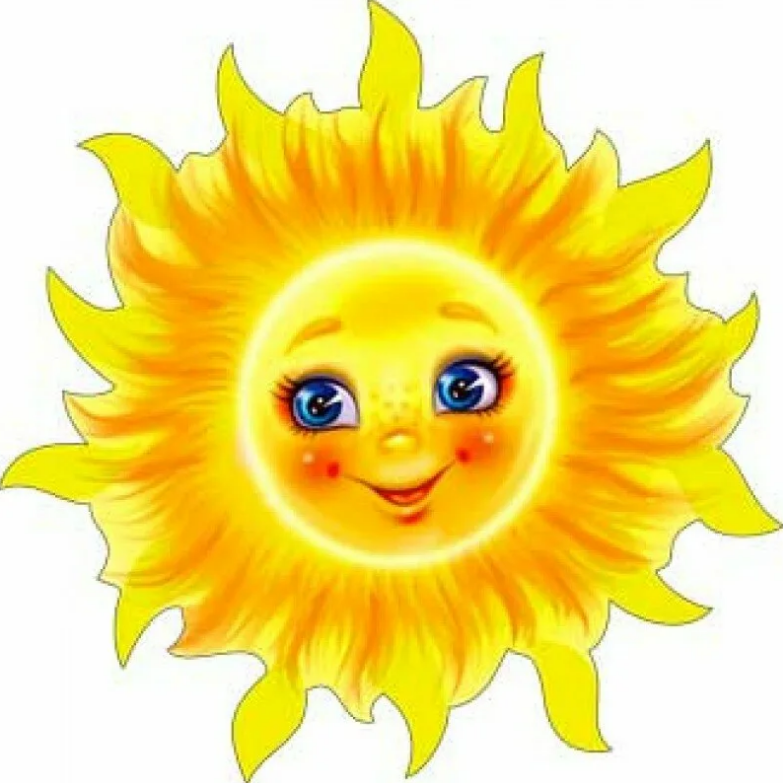                                                  Воспитатель: Музаева Ф.Г.                                       март - 2022г.Цель: - Способствовать объединению и взаимодействию детей в игре, развитию общения со взрослыми и сверстниками,  - учить знать и называть цвета, группировать предметы по цвету, развивать зрительное восприятие, внимание, воображение, развивать мелкую моторику и координацию движения руки, закреплять понятия «один – много» и «большой - маленький», умение собирать пирамидку;- развивать диалогическую речь при рассматривании картинок «Домашние животные» и «Овощи-фрукты», упражнять в умении различать взрослых животных и детенышей, называть их, закреплять названия овощей и фруктов, пополнять словарный запас;-учить детей принимать на себя роль мамы, желание быть заботливыми,  воспитывать активность в игре.Ход:Солнышко,  солнышко, в небе свети – руки вверх, Яркие лучики нам протяни - руки вперед Встанем мы вместе дружно в кружок – взяться за руки Вместе с тобою пойдем на лужок – идем по кругу Хлопают радостно наши ладошки – хлопаютБыстро шагают наши ножки – топают 1 2 3 4 5, посмотри, как мы будем играть.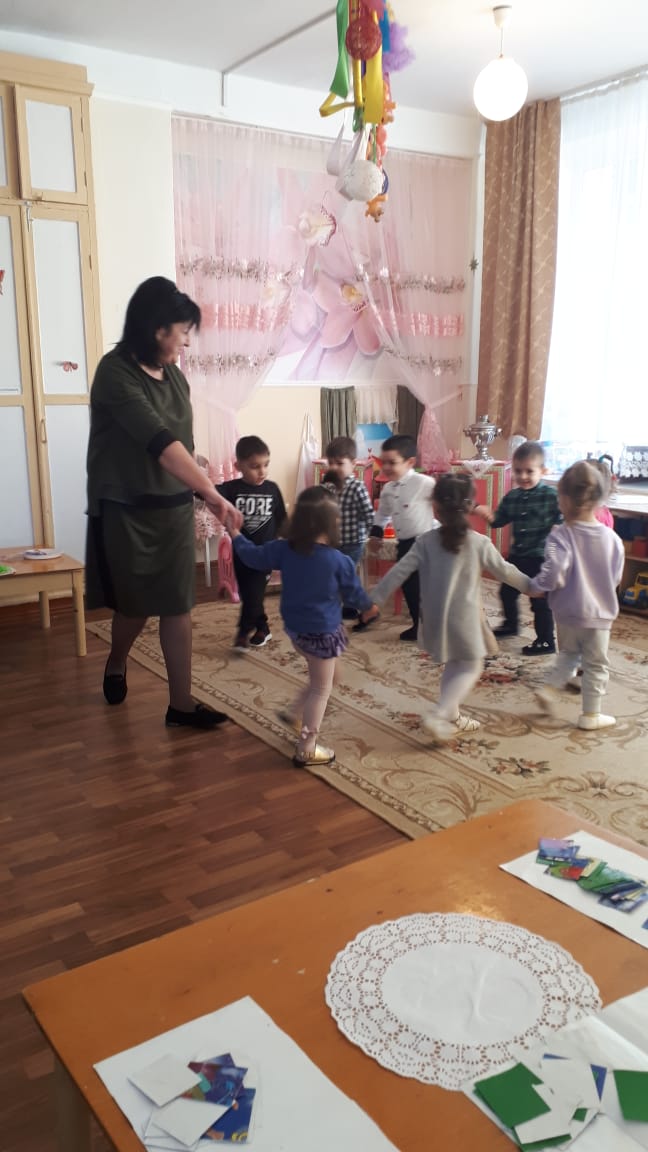 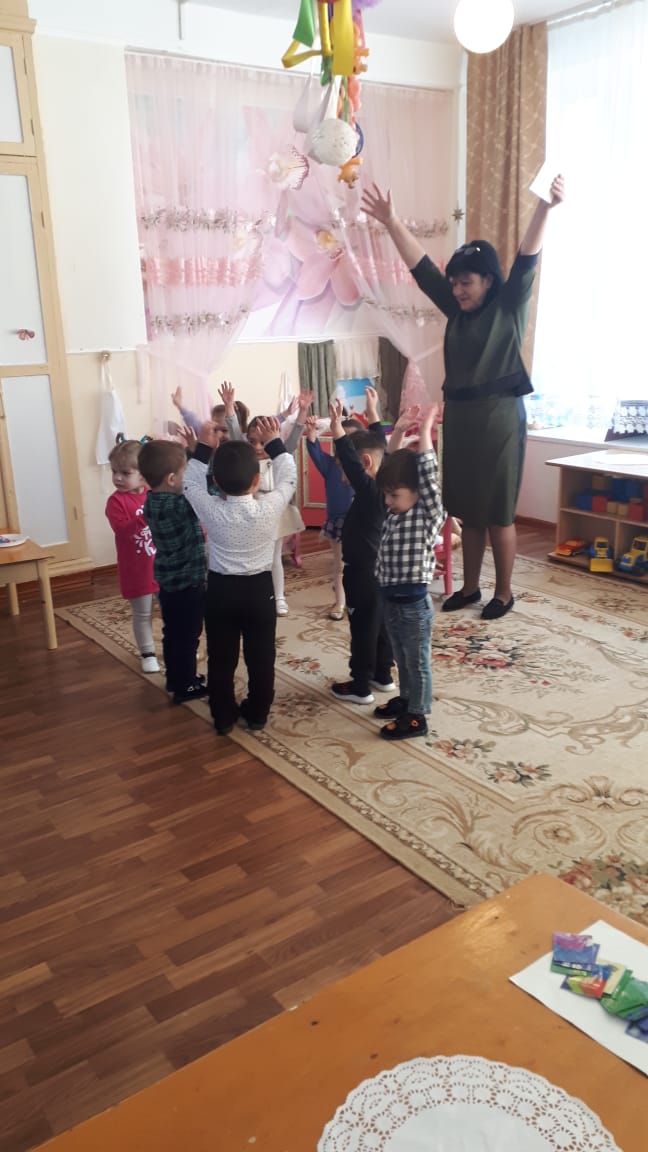 1. Игры детей за ленточным столом:    - «Собери пирамидку» - знать и называть цвета, развивать мелкую моторику и координацию движения руки, закреплять понятия «большой - маленький».    - «Цветы и бабочки»  (задания с прищепками) - знать и называть цвета, группировать предметы по цвету. 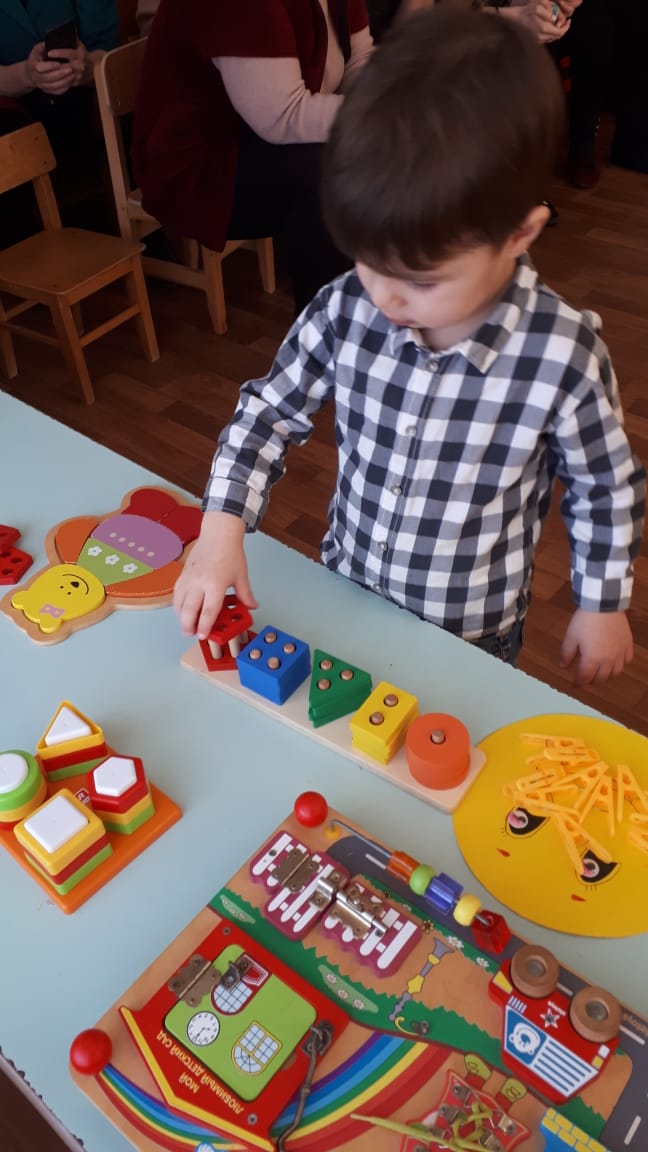 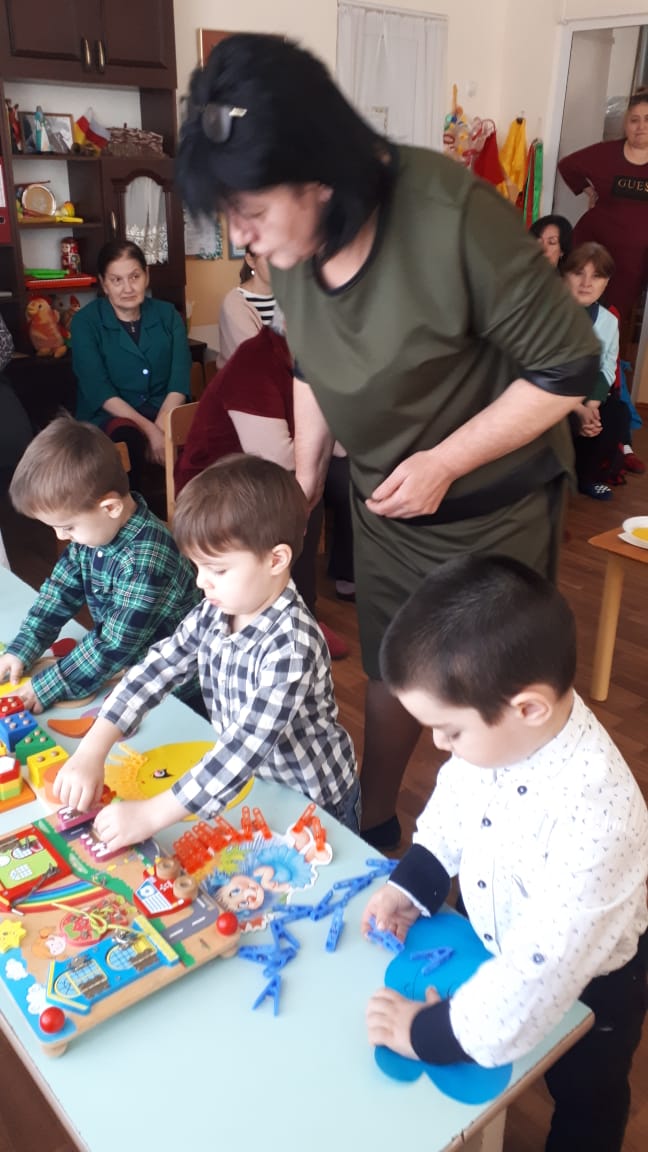 2. Книжный уголок: - «Домашние животные» -  различать взрослых животных и детенышей, называть их, игра на звукоподражание «Кто как подает голос».- «Овощи-фрукты» - закреплять названия овощей и фруктов, учить соотносить формы предмета с его контуром.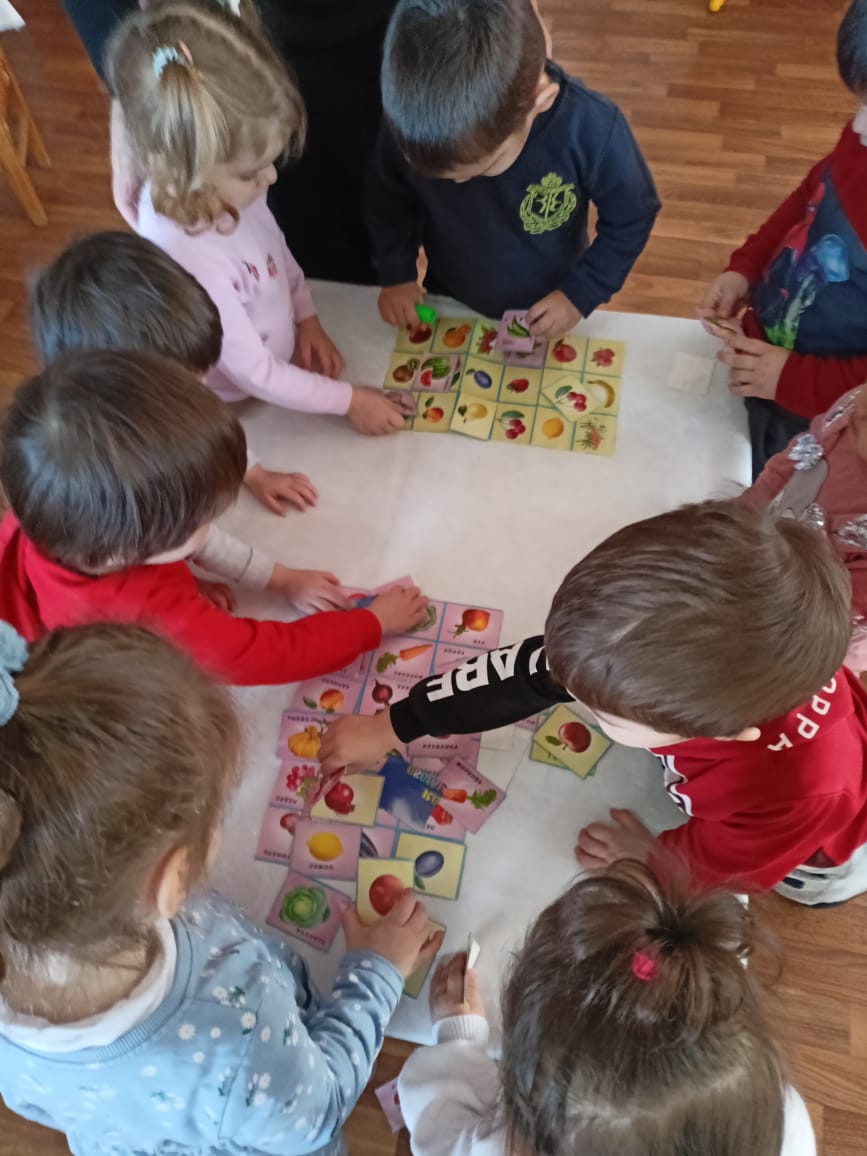 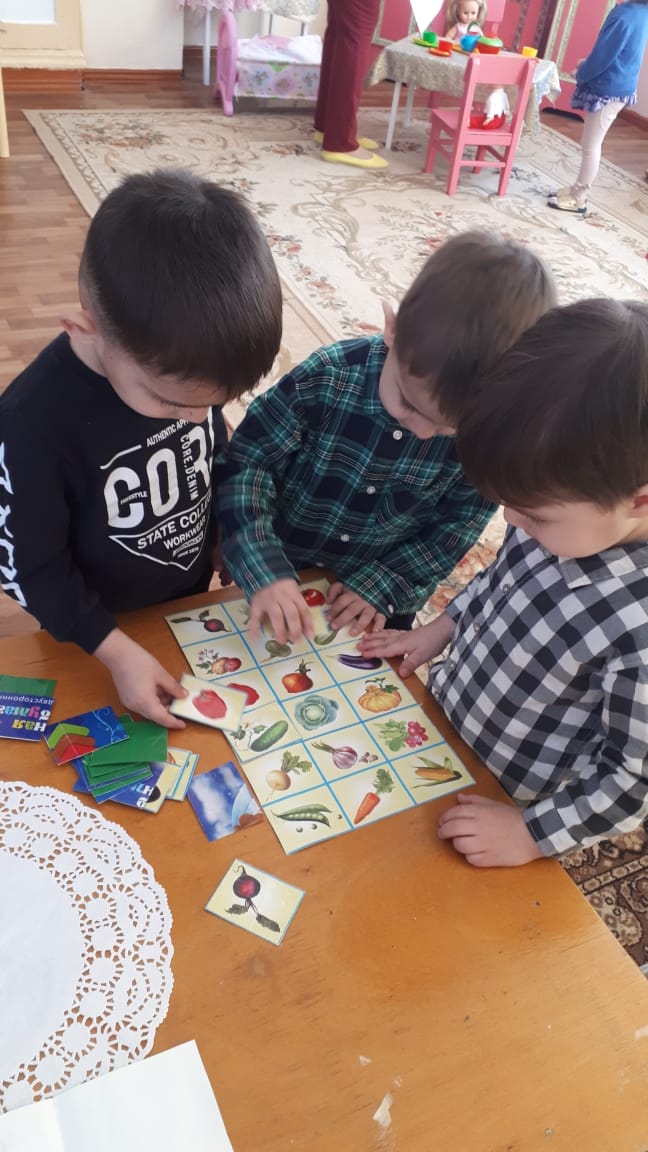 3.  Сюж.рол. игра «Дочки – матери», «Больница» - учить выполнять в игре с игрушками несколько взаимосвязанных действий (слушает больных, делает укол), учить детей принимать на себя роль мамы, желание быть заботливыми,  воспитывать активность в игре. активизировать детей в умении сопровождать свои действия словесными обозначениями.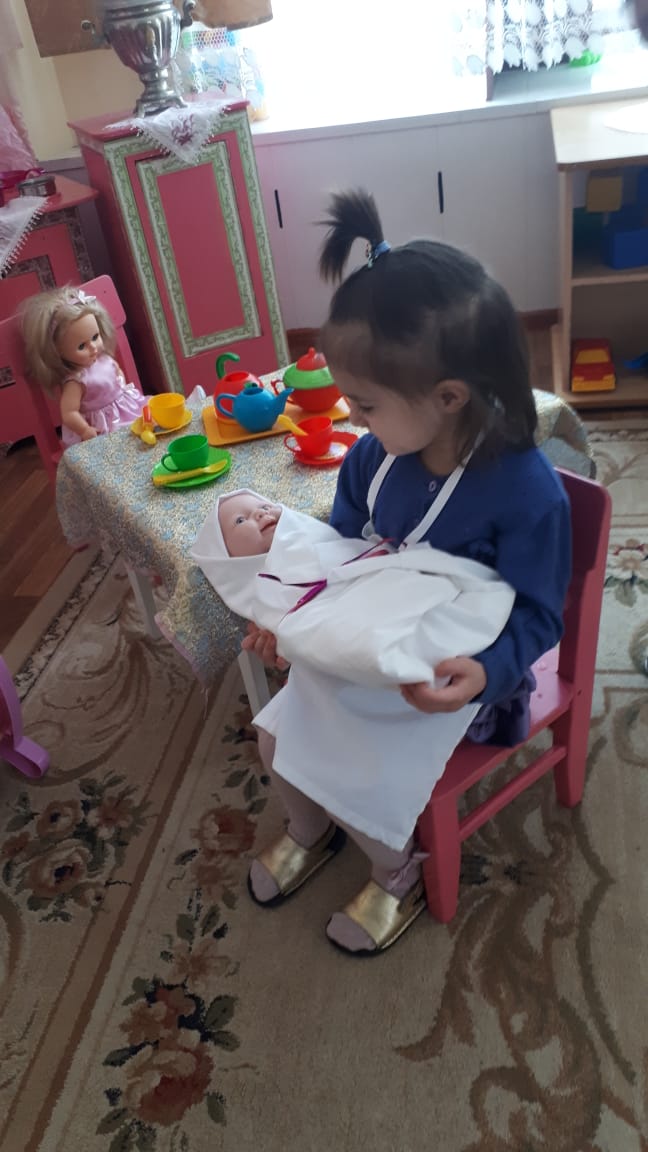 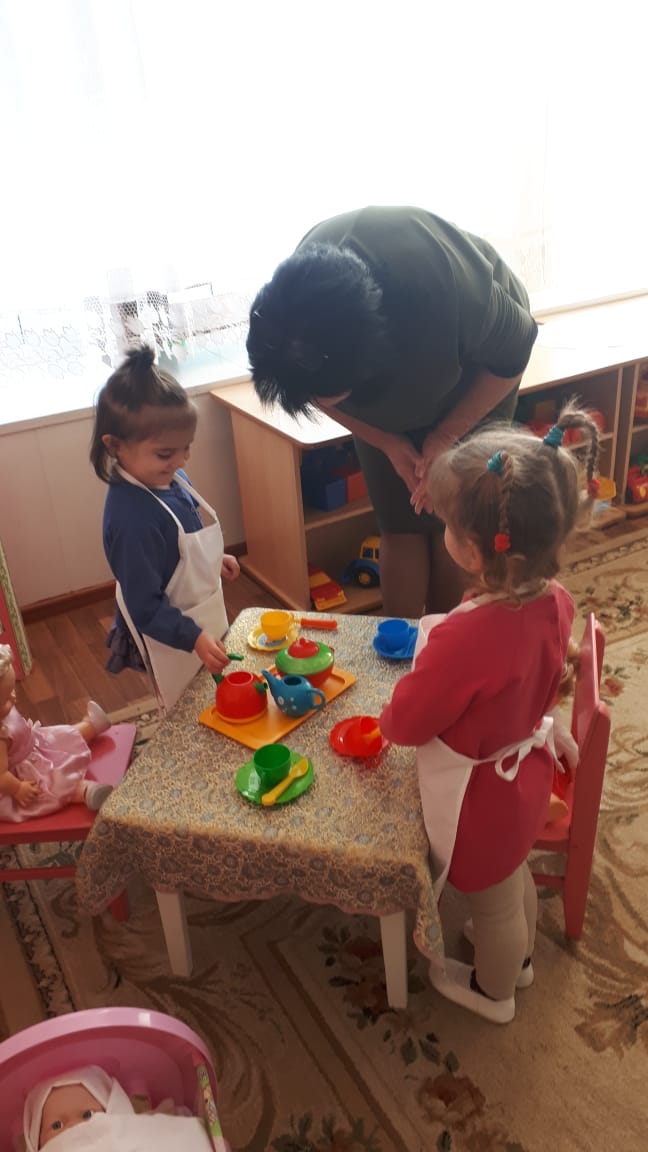 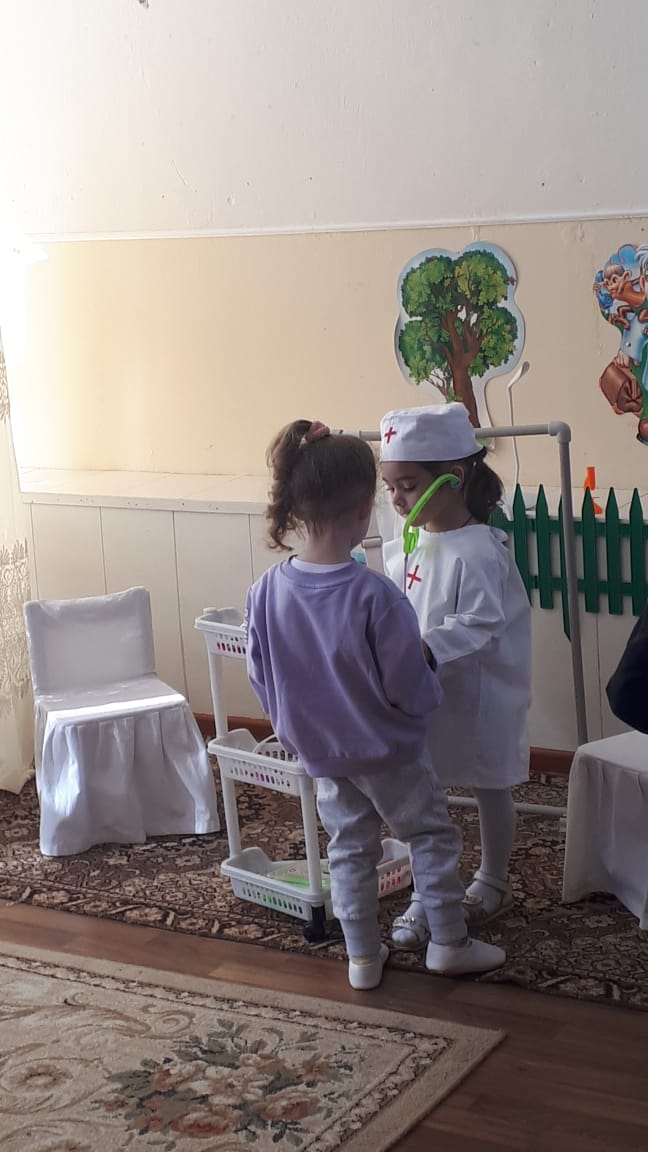 Рисование «Солнышко» (посмотрите, какое у меня есть солнышко! Только у него не хватает лучей, и оно вас просит подарить ему яркие, теплые лучи. Хотите сделать солнышку подарок?)Дети рисуют лучи ладошками. Солнышко угощает детей конфетами. 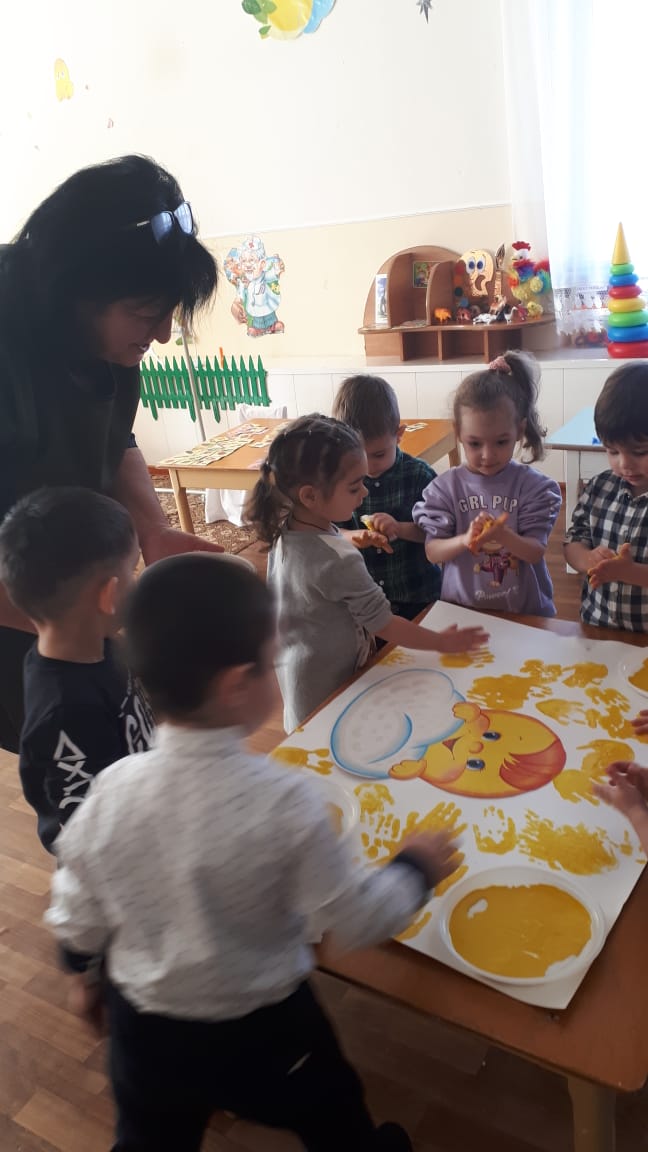 